Экологический Сертификат Института GREENGUARD®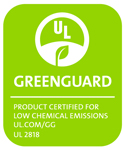 Продукт SOLO® имеет сертификат Высокого качества воздуха в помещениях GREENGUARD®для своих интерьерных и экстерьерных строительных материалов с низким уровнем выделения летучих веществ.ВЫДЕЛЕНИЕ ЛЕТУЧИХ ВЕЩЕСТВSherwin-Willams (США) предприняла значительные шаги для того, чтобы ее материалы обеспечивали высокое качество воздуха в помещениях - дома, в офисах, школах и других. Согласно Агентству по защите окружающей среды США (USEPA), наиболее эффективным способом борьбы с загрязнением воздуха в помещениях является уменьшение или полное отсутствие выделения вредных химических летучих веществ.ВЫДЕЛЕНИЕ ВРЕДНЫХ ВЕЩЕСТВ - ОПРЕДЕЛЕНИЕЛетучие органические соединения (VOC) - это загрязнители воздуха, которые выделяются наряду с другими газами из определенных твердых и жидких материалов. Концентрации многих VOC выше в помещениях ,чем на улице.Институт окружающей среды GREENGUARD (GEI) установил стандарты для определения продукции и процессов с низким уровнем выделения летучих веществ и частиц материала для использования в помещениях. Данные стандарты устанавливают процедуры сертификации, включая методы тестирования, допустимые уровни выделения, сбор и тестирование образцов продукции, а также процедуры применения программы, пределы токсичности и приемлемость.